MEETING AGENDACyber-Range Network Joint WebinarDate: Thursday 26.11.2020Time: 11.00 – 12.50 CETVenue: Online Event Host: GoToMeeting Link of a virtual meeting: https://global.gotomeeting.com/join/660728093 Session time slotSession titlePresenter11.00 – 11.05Welcome and Introduction SEAB11.05 – 11.25SPIDER Project - Concept, objectives and current progressUBITECH11.25 – 11.45FORESIGHT Project - Concept, objectives and current progressKEMEA, UOP11.45 – 12.05Cyber-MAR Project - Concept, objectives and current progressICCS12.05 – 12.15Q&A session and discussion #1All12.15 – 12.25Cyber-ranges as cybersecurity training environmentsEIGHTBELLS12.25 – 12.35Common collaboration ground among the three projectsICCS12.35 – 12.45 Q&A session and discussion #2All12.45 – 12.50 Closing remarks SEABEnd of meetingEnd of meetingEnd of meeting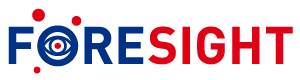 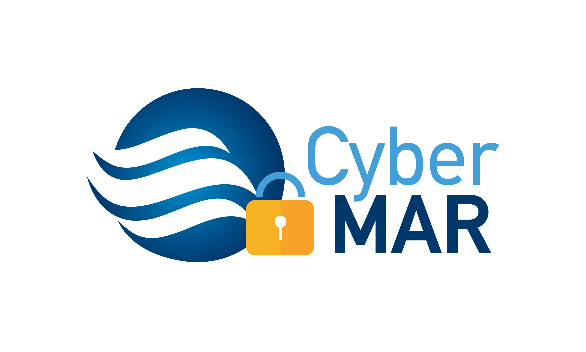 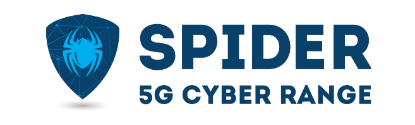 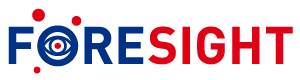 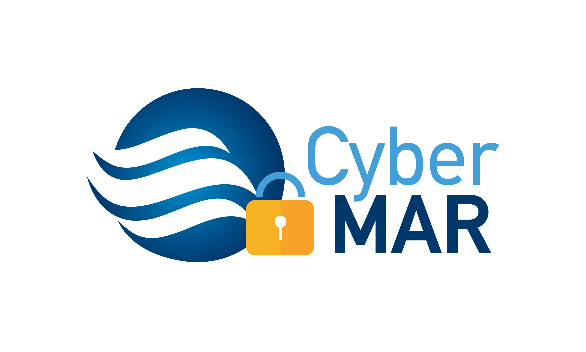 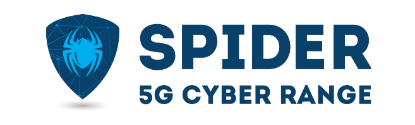 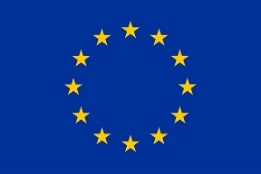 